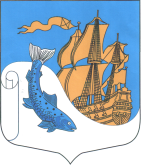 МУНИЦИПАЛЬНОЕ ОБРАЗОВАНИЕ «СЯСЬСТРОЙСКОЕ ГОРОДСКОЕ ПОСЕЛЕНИЕ»ВОЛХОВСКОГО МУНИЦИПАЛЬНОГО РАЙОНА ЛЕНИНГРАДСКОЙ ОБЛАСТИСОВЕТ ДЕПУТАТОВ (четвертый созыв)РЕШЕНИЕот 27 января 2022 года                                                                                            № 183О внесении изменений и дополнений в решение Совета депутатов                   от 24.11.2021 № 159 "Об утверждении Прогнозного плана приватизации 
объектов муниципальной собственности муниципального образования «Сясьстройское городское поселение» Волховского муниципального района Ленинградской области на 2022 год"(в редакции от 27.01.2022 № 183)В силу ст. 28 Федерального закона от 21.12.2001 № 178-ФЗ                      "О приватизации государственного и муниципального имущества",                     руководствуясь п. 2.5. ч. 2 ст. 35 Устава муниципального образования              «Сясьстройское городское поселение» Волховского муниципального района Ленинградской области и Положением о порядке разработки и утверждения прогнозного плана приватизации имущества, находящегося в собственности муниципального образования "Сясьстройское городское поселение"                  утвержденного решением Совета Депутатов МО «Сясьстройское городское           поселение» от 27.11.2013 года № 600, Совет депутатовРЕШИЛ:1. Внести изменения и дополнения в решение Совета депутатов                        от 24.11.2021 № 159 "Об утверждении прогнозного плана приватизации               объектов муниципальной собственности муниципального образования                «Сясьстройское городское поселение» Волховского муниципального района Ленинградской области на 2022 год (в ред. от 27.01.2022 г.  № 183), согласно приложению № 1.	2. Настоящее решение вступает в силу после официального                        опубликования и подлежит размещению на официальном сайте администрации муниципального образования "Сясьстройское городское поселение" – www.админи-страция-сясьстрой.рф. 	3. Контроль за исполнением настоящего решения возлагается                        на постоянную депутатскую комиссию по бюджету, налогам                                и муниципальному имуществу.Глава муниципального образования 
"Сясьстройское городское поселение"Волховского муниципального районаЛенинградской области                                                                 А.М. Белицкий  Приложение № 1 к решению Совета депутатов муниципального образования «Сясьстройское городское поселение» от 24 ноября 2021 года № 159(в редакции от 27.01.2022 № 183)Прогнозный план приватизации объектов муниципальной собственности муниципального образования «Сясьстройское городское поселение»Волховского муниципального района Ленинградской областина 2022 год№Наименование объектаХарактеристика объектаАдрес объектаСпособ приватизацииСрок                   приватизации№Наименование объектаХарактеристика объектаАдрес объектаСпособ приватизацииСрок                   приватизации1Здание конторки ремонтных работ:           кадастровый номер 47-47-10/051/2010-026 (с земельным участком) 2-этажное, общая площадь 325,10 кв.м., нежилоеЛенинградская обл.,                Волховский район,                             г. Сясьстрой, ул.Кольцевая,  д.20аПродажа муниципального имущества (нежилое здание с земельным участком) на аукционе2022 год2Объект незавершенного строительства (Жилой трехэтажный многоквартирный дом). Кадастровый номер 47:10:0601015:533                                                 (с земельным участком 4 530 кв.м.                    кадастровый номер 47:10:0601015:582)Площадь застройки 780,70 кв.м.Ленинградская обл.,               Волховский район,                        г. Сясьстрой, ул. Петрозаводская,  стр.22Продажа муниципального имущества (комплекс зданий с земельным участком) на аукционе2022 год3Комплекс зданий (с земельным участком площадью 5 717 кв.м. с кадастровым                 номером 47:10:0601033:1) в т.ч.:Ленинградская область, Волховский район,                    гор. Сясьстрой,  ул.КольцеваяПродажа муниципального имущества (комплекс зданий с земельным участком) на аукционе2022 год3.1Нежилое здание – столярная мастерская с пристройкой. Кадастровый номер 47:10:0000000:1084 Площадью 1757,90 кв.мЛенинградская область, Волховский район,                    гор. Сясьстрой, ул.КольцеваяПродажа муниципального имущества (комплекс зданий с земельным участком) на аукционе2022 год3.2Нежилое здание – щитовая. Кадастровый номер 47:10:0000000:355 Площадью 27,40 кв.мЛенинградская область, Волховский район,                    гор. Сясьстрой, ул.КольцеваяПродажа муниципального имущества (комплекс зданий с земельным участком) на аукционе2022 год3.3Нежилое здание – сторожка. Кадастровый номер 47:10:0000000:356Площадью 6,7 кв.мЛенинградская область, Волховский район,                    гор. Сясьстрой, ул.КольцеваяПродажа муниципального имущества (комплекс зданий с земельным участком) на аукционе2022 год3.4Нежилое здание – сушилка. Кадастровый номер 47:10:0000000:358Площадью 71,90 кв.мЛенинградская область, Волховский район,                    гор. Сясьстрой, ул.КольцеваяПродажа муниципального имущества (комплекс зданий с земельным участком) на аукционе2022 год3.5Нежилое здание – навес. Кадастровый номер 47:10:0000000:357Площадью 375,3 кв.мЛенинградская область, Волховский район,                    гор. Сясьстрой, ул.КольцеваяПродажа муниципального имущества (комплекс зданий с земельным участком) на аукционе2022 год4Имущественный комплекс                               (административное здание, 3-этажа               (подземных этажей - 1) кадастровый               номер 47:10:0000000:13914) с земельным участком (кадастровый номер 47:10:0601023:42) в т.ч.:Ленинградская область, Волховский район,                   гор. Сясьстрой,                             ул. 25 Октября, д. 1Продажа муниципального имущества (нежилое                 помещение с земельным участком) на аукционе2022 год4.1Подвальное помещение б-н.                                     кадастровый номер 47:10:0000000:23536.Площадью 203,9 кв.мЛенинградская область, Волховский район,                   гор. Сясьстрой,                             ул. 25 Октября, д. 1Продажа муниципального имущества (нежилое                 помещение с земельным участком) на аукционе2022 год4.2Нежилое помещение б-н. 1 этаж.                              Кадастровый номер 47:10:0000000:23505.Площадью 107,1 кв.мЛенинградская область, Волховский район,                   гор. Сясьстрой,                             ул. 25 Октября, д. 1Продажа муниципального имущества (нежилое                 помещение с земельным участком) на аукционе2022 год4.3Нежилое помещение б-н. 1 этаж.                              Кадастровый номер 47:10:0000000:23506.Площадью 1 498,2 кв.мЛенинградская область, Волховский район,                   гор. Сясьстрой,                             ул. 25 Октября, д. 1Продажа муниципального имущества (нежилое                 помещение с земельным участком) на аукционе2022 год4.4Нежилое помещение б-н. 2 этаж.                              Кадастровый номер 47:10:0000000:23495.Площадью 1 063,3 кв.мЛенинградская область, Волховский район,                   гор. Сясьстрой,                             ул. 25 Октября, д. 1Продажа муниципального имущества (нежилое                 помещение с земельным участком) на аукционе2022 год4.5Нежилое помещение б-н. 3 этаж.                              Кадастровый номер 47:10:0000000:23329.Площадью 1 171,3 кв.мЛенинградская область, Волховский район,                   гор. Сясьстрой,                             ул. 25 Октября, д. 1Продажа муниципального имущества (нежилое                 помещение с земельным участком) на аукционе2022 год4.6Нежилое помещение б-н. 3 этаж.                              Кадастровый номер 47:10:0000000:23476.Площадью 465,9 кв.мЛенинградская область, Волховский район,                   гор. Сясьстрой,                             ул. 25 Октября, д. 1Продажа муниципального имущества (нежилое                 помещение с земельным участком) на аукционе2022 год4.7Нежилое помещение б-н. 3 этаж.                              Кадастровый номер 47:10:0000000:23477.Площадью 271,2 кв.мЛенинградская область, Волховский район,                   гор. Сясьстрой,                             ул. 25 Октября, д. 1Продажа муниципального имущества (нежилое                 помещение с земельным участком) на аукционе2022 год5Имущественный комплекс                          (Нежилое здание, Дом Быта) (5-этажей) (подземных этажей - 1) кадастровый               номер 47:10:0000000:1448) с земельным участком (кадастровый номер 47:10:06-01-015:0001) в т.ч.:2294,7Ленинградская область, Волховский район,                     гор. Сясьстрой,                                     ул. Петрозаводская, д.35-аПродажа муниципального имущества (нежилое                    помещение с земельным участком) на аукционе2022 год5.1помещение №2 кадастровый номер 47:10:0000000:2397261,5Ленинградская область, Волховский район,                     гор. Сясьстрой,                                     ул. Петрозаводская, д.35-аПродажа муниципального имущества (нежилое                    помещение с земельным участком) на аукционе2022 год5.2помещение №5 кадастровый номер 47:10:0000000:240918,4Ленинградская область, Волховский район,                     гор. Сясьстрой,                                     ул. Петрозаводская, д.35-аПродажа муниципального имущества (нежилое                    помещение с земельным участком) на аукционе2022 год5.3помещение №6 (электрощитовая)              кадастровый номер 47:10:0000000:2409816,1Ленинградская область, Волховский район,                     гор. Сясьстрой,                                     ул. Петрозаводская, д.35-аПродажа муниципального имущества (нежилое                    помещение с земельным участком) на аукционе2022 год5.4помещение №7 (тепловой узел) кадастровый номер 47:10:0000000:2408837,6Ленинградская область, Волховский район,                     гор. Сясьстрой,                                     ул. Петрозаводская, д.35-аПродажа муниципального имущества (нежилое                    помещение с земельным участком) на аукционе2022 год5.5помещение №8 (коридор) кадастровый номер 47:10:0000000:2409420Ленинградская область, Волховский район,                     гор. Сясьстрой,                                     ул. Петрозаводская, д.35-аПродажа муниципального имущества (нежилое                    помещение с земельным участком) на аукционе2022 год5.6помещение №9 (коридор) кадастровый номер 47:10:0000000:240953,8Ленинградская область, Волховский район,                     гор. Сясьстрой,                                     ул. Петрозаводская, д.35-аПродажа муниципального имущества (нежилое                    помещение с земельным участком) на аукционе2022 год5.7помещение №10 (коридор) кадастровый номер 47:10:0000000:2409711,1Ленинградская область, Волховский район,                     гор. Сясьстрой,                                     ул. Петрозаводская, д.35-аПродажа муниципального имущества (нежилое                    помещение с земельным участком) на аукционе2022 год5.8помещение №11 кадастровый номер 47:10:0000000:2408711,4Ленинградская область, Волховский район,                     гор. Сясьстрой,                                     ул. Петрозаводская, д.35-аПродажа муниципального имущества (нежилое                    помещение с земельным участком) на аукционе2022 год5.9помещение №12 кадастровый номер 47:10:0000000:2410211Ленинградская область, Волховский район,                     гор. Сясьстрой,                                     ул. Петрозаводская, д.35-аПродажа муниципального имущества (нежилое                    помещение с земельным участком) на аукционе2022 год5.10помещение №13 кадастровый номер 47:10:0000000:2409311,8Ленинградская область, Волховский район,                     гор. Сясьстрой,                                     ул. Петрозаводская, д.35-аПродажа муниципального имущества (нежилое                    помещение с земельным участком) на аукционе2022 год5.11помещение №18 кадастровый номер 47:10:0000000:2410319,6Ленинградская область, Волховский район,                     гор. Сясьстрой,                                     ул. Петрозаводская, д.35-аПродажа муниципального имущества (нежилое                    помещение с земельным участком) на аукционе2022 год5.12помещение №20 кадастровый номер 47:10:0000000:2409611,9Ленинградская область, Волховский район,                     гор. Сясьстрой,                                     ул. Петрозаводская, д.35-аПродажа муниципального имущества (нежилое                    помещение с земельным участком) на аукционе2022 год5.13помещение №21 кадастровый номер 47:10:0000000:2397619,9Ленинградская область, Волховский район,                     гор. Сясьстрой,                                     ул. Петрозаводская, д.35-аПродажа муниципального имущества (нежилое                    помещение с земельным участком) на аукционе2022 год5.14помещение №22 кадастровый номер 47:10:0000000:239858,6Ленинградская область, Волховский район,                     гор. Сясьстрой,                                     ул. Петрозаводская, д.35-аПродажа муниципального имущества (нежилое                    помещение с земельным участком) на аукционе2022 год5.15помещение №26 кадастровый номер 47:10:0000000:2414253,8Ленинградская область, Волховский район,                     гор. Сясьстрой,                                     ул. Петрозаводская, д.35-аПродажа муниципального имущества (нежилое                    помещение с земельным участком) на аукционе2022 год5.16помещение №27 кадастровый номер 47:10:0000000:2414134Ленинградская область, Волховский район,                     гор. Сясьстрой,                                     ул. Петрозаводская, д.35-аПродажа муниципального имущества (нежилое                    помещение с земельным участком) на аукционе2022 год5.17помещение №29 кадастровый номер 47:10:0000000:2415011,4Ленинградская область, Волховский район,                     гор. Сясьстрой,                                     ул. Петрозаводская, д.35-аПродажа муниципального имущества (нежилое                    помещение с земельным участком) на аукционе2022 год5.18помещение №30 кадастровый номер 47:10:0000000:2414711,5Ленинградская область, Волховский район,                     гор. Сясьстрой,                                     ул. Петрозаводская, д.35-аПродажа муниципального имущества (нежилое                    помещение с земельным участком) на аукционе2022 год5.19помещение №31 кадастровый номер 47:10:0000000:2414036,7Ленинградская область, Волховский район,                     гор. Сясьстрой,                                     ул. Петрозаводская, д.35-аПродажа муниципального имущества (нежилое                    помещение с земельным участком) на аукционе2022 год5.20помещение №32 кадастровый номер 47:10:0000000:2415435,7Ленинградская область, Волховский район,                     гор. Сясьстрой,                                     ул. Петрозаводская, д.35-аПродажа муниципального имущества (нежилое                    помещение с земельным участком) на аукционе2022 год5.21помещение №33 кадастровый номер 47:10:0000000:2414420Ленинградская область, Волховский район,                     гор. Сясьстрой,                                     ул. Петрозаводская, д.35-аПродажа муниципального имущества (нежилое                    помещение с земельным участком) на аукционе2022 год5.22помещение №34 кадастровый номер 47:10:0000000:2415516,6Ленинградская область, Волховский район,                     гор. Сясьстрой,                                     ул. Петрозаводская, д.35-аПродажа муниципального имущества (нежилое                    помещение с земельным участком) на аукционе2022 год5.23помещение №35 кадастровый номер 47:10:0000000:2415119,2Ленинградская область, Волховский район,                     гор. Сясьстрой,                                     ул. Петрозаводская, д.35-аПродажа муниципального имущества (нежилое                    помещение с земельным участком) на аукционе2022 год5.24помещение №36 кадастровый номер 47:10:0000000:2414827,8Ленинградская область, Волховский район,                     гор. Сясьстрой,                                     ул. Петрозаводская, д.35-аПродажа муниципального имущества (нежилое                    помещение с земельным участком) на аукционе2022 год5.25помещение №37 кадастровый номер 47:10:0000000:2415246,5Ленинградская область, Волховский район,                     гор. Сясьстрой,                                     ул. Петрозаводская, д.35-аПродажа муниципального имущества (нежилое                    помещение с земельным участком) на аукционе2022 год5.26помещение №38 кадастровый номер 47:10:0000000:2414517Ленинградская область, Волховский район,                     гор. Сясьстрой,                                     ул. Петрозаводская, д.35-аПродажа муниципального имущества (нежилое                    помещение с земельным участком) на аукционе2022 год5.27помещение №39 кадастровый номер 47:10:0000000:2414630,9Ленинградская область, Волховский район,                     гор. Сясьстрой,                                     ул. Петрозаводская, д.35-аПродажа муниципального имущества (нежилое                    помещение с земельным участком) на аукционе2022 год5.28помещение №40 кадастровый номер 47:10:0000000:2415323,6Ленинградская область, Волховский район,                     гор. Сясьстрой,                                     ул. Петрозаводская, д.35-аПродажа муниципального имущества (нежилое                    помещение с земельным участком) на аукционе2022 год5.29помещение №41 кадастровый номер 47:10:0000000:2414962,3Ленинградская область, Волховский район,                     гор. Сясьстрой,                                     ул. Петрозаводская, д.35-аПродажа муниципального имущества (нежилое                    помещение с земельным участком) на аукционе2022 год5.30помещение №42 кадастровый номер 47:10:0000000:2414345,6Ленинградская область, Волховский район,                     гор. Сясьстрой,                                     ул. Петрозаводская, д.35-аПродажа муниципального имущества (нежилое                    помещение с земельным участком) на аукционе2022 год5.31помещение №43 кадастровый номер 47:10:0000000:2397923,4Ленинградская область, Волховский район,                     гор. Сясьстрой,                                     ул. Петрозаводская, д.35-аПродажа муниципального имущества (нежилое                    помещение с земельным участком) на аукционе2022 год5.32помещение №44 кадастровый номер 47:10:0000000:2407517,9Ленинградская область, Волховский район,                     гор. Сясьстрой,                                     ул. Петрозаводская, д.35-аПродажа муниципального имущества (нежилое                    помещение с земельным участком) на аукционе2022 год5.33помещение №46 кадастровый номер 47:10:0000000:2409055,1Ленинградская область, Волховский район,                     гор. Сясьстрой,                                     ул. Петрозаводская, д.35-аПродажа муниципального имущества (нежилое                    помещение с земельным участком) на аукционе2022 год5.34помещение №49 кадастровый номер 47:10:0000000:24084173,3Ленинградская область, Волховский район,                     гор. Сясьстрой,                                     ул. Петрозаводская, д.35-аПродажа муниципального имущества (нежилое                    помещение с земельным участком) на аукционе2022 год5.35помещение №54 кадастровый номер 47:10:0000000:2408956,4Ленинградская область, Волховский район,                     гор. Сясьстрой,                                     ул. Петрозаводская, д.35-аПродажа муниципального имущества (нежилое                    помещение с земельным участком) на аукционе2022 год6Имущественный комплекс:                Жилой дом двухэтажный не пригоден для проживания (кадастровый номер 47:10:0000000:1157);                                  земельный участок (кадастровый               номер 47:10:0601006:452)Жилой дом 2 этажа, площадь - 241,3 кв.м., 1900 г.п., инв.№ 567, год ввода в экспл. - 1917, аварийный, не пригоден для проживания.                                       Земельный участок: категория земель - Земли населенных пунктов; Вид разрешенного  использования: коммунальное обслуживание, для размещения коммунальных, складских              объектов. Площадь - 900 кв. м.Ленинградская область, Волховский район,                    гор. Сясьстрой,                             ул. Ленина, д. 75.Продажа муниципального имущества (жилой дом            с земельным участком)       на аукционе2022 год7Имущественный комплекс:                      Жилой дом двухэтажный не пригоден для проживания (кадастровый номер 47:10:0000000:1498);                                   земельный участок (кадастровый                номер 47:10:0601029:20)Жилой дом 2 этажа, площадь - 216,7 кв.м., 1926 г.п.,                        аварийный, не пригоден для проживания.                                     Земельный участок: категория земель - Земли населенных пунктов; Вид разрешенного     использования:  под жилую              застройку - малоэтажную. Площадь - 1 404 кв. м.Ленинградская область, Волховский район,                        гор. Сясьстрой,                               ул. Карла Маркса, д. 9.Продажа муниципального имущества (жилой дом            с земельным участком)       на аукционе2022 год8Имущественный комплекс:                         Жилой дом двухэтажный не пригоден для проживания (кадастровый номер 47:10:0000000:1180);                                    земельный участок (кадастровый                  номер 47:10:0601033:18)Жилой дом 2 этажа, площадь - 206,2 кв.м., 1928 г.п.,                          Инв. № 830, аварийный, не      пригоден для проживания.            Земельный участок: категория земель - Земли населенных пунктов; Вид разрешенного    использования:   блокированная жилая застройка.                           Площадь - 800 кв. м.Ленинградская область, Волховский район,                     гор. Сясьстрой,                             ул. Карла Маркса, д. 18.Продажа муниципального имущества (жилой дом            с земельным участком)       на аукционе2022 год9Имущественный комплекс:                                Нежилое здание ( Баня), 1-этаж,                      кадастровый номер 47:10:0807001:104)         с земельным участком (кадастровый                номер 47:10:0807004:29)Нежилое здание, 1 этаж,               площадь - 149,3 кв.м., 1952 г. п., Инв. № 2823.                                    Земельный участок: категория земель - Земли населенных пунктов; Вид разрешенного  использования:   объекты             бытового обслуживания.                        Площадь - 1 800 кв. м.Ленинградская область, Волховский район,                      пос. Аврово,                                ул. Центральная, д. 2а.Продажа муниципального имущества (нежилое здание с земельным участком)               на аукционе2022 год10Легковой автомобиль ГАЗ-31005 Год выпуска-2008.                         Идентификационный номер (VIN)X9631105081421476.                                                                    Модель: ГАЗ-31105.                                           Модель, № двигателя: 2.4L - DOHC*073800126.                                                    Тип двигателя - бензиновый.                                            Цвет кузова– черно-синий. Свидетельство о регистрации ТС 47 СМ 371660.Ленинградская область, Волховский район, гор.Сясьстрой.Продажа муниципального движимого имущества                 на аукционе2022 год